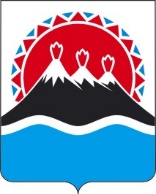 П О С Т А Н О В Л Е Н И ЕПРАВИТЕЛЬСТВАКАМЧАТСКОГО КРАЯО предоставлении из краевого бюджета грантов в форме субсидий по результатам конкурсных отборов в рамках реализации мероприятия «Проведение фундаментальных научных исследований и поисковых научных исследований в целях эффективного использования научного потенциала субъектов Российской Федерации» программы деятельности Российского научного фонда, проводимых Российским научным фондом и Правительством Камчатского краяВ целях реализации Соглашения о сотрудничестве в сфере поддержки фундаментальных научных исследований и поисковых научных исследований от __________, заключенного между Правительством Камчатского края и Российским научным фондом, в соответствии с пунктом 4 статьи 78 Бюджетного кодекса Российской ФедерацииПРАВИТЕЛЬСТВО ПОСТАНОВЛЯЕТ:1. Установить, что в Камчатском крае за счет средств краевого бюджета осуществляется государственная поддержка путем предоставления грантов в форме субсидий по результатам конкурсных отборов в рамках реализации мероприятия «Проведение фундаментальных научных исследований и поисковых научных исследований в целях эффективного использования научного потенциала субъектов Российской Федерации» программы деятельности Российского научного фонда, проводимых Российским научным фондом и Правительством Камчатского края.2. Установить Порядок предоставления из краевого бюджета грантов в форме субсидий по результатам конкурсных отборов в рамках реализации мероприятий «Проведение фундаментальных научных исследований и поисковых научных исследований в целях эффективного использования научного потенциала субъектов Российской Федерации» программы деятельности Российского научного фонда, проводимых Российским научным фондом и Правительством Камчатского края согласно приложению. 3. Настоящее постановление вступает в силу после дня его официального опубликования.ПОРЯДОКпредоставления из краевого бюджета грантов в форме субсидий по результатам конкурсных отборов в рамках реализации мероприятия «Проведение фундаментальных научных исследований и поисковых научных исследований в целях эффективного использования научного потенциала субъектов Российской Федерации» программы деятельности Российского научного фонда, проводимых Российским научным фондом и Правительством Камчатского края1. Настоящий Порядок устанавливает условия и порядок предоставления из краевого бюджета грантов в форме субсидий по результатам конкурсных отборов в рамках реализации мероприятий «Проведение фундаментальных научных исследований и поисковых научных исследований в целях эффективного использования научного потенциала субъектов Российской Федерации» программы деятельности Российского научного фонда, проводимых Российским научным фондом и Правительством Камчатского края (далее соответственно – Гранты, Конкурсные отборы), категории лиц, имеющих право на получение Грантов, а также порядок возврата Грантов (Остатков грантов).Гранты предоставляются в целях реализации подпрограммы «Поддержка инновационной, научной и научно-технической деятельности в Камчатском крае» на 2019 – 2024 год государственной программы Камчатского края «Поддержка научной деятельности в Камчатском крае» государственной программы Камчатского края «Развитие образования в Камчатском крае», утвержденной постановлением Правительства Камчатского края от 29.11.2013 № 532-П.2. Исполнительным органом государственной власти Камчатского края, уполномоченным на предоставление Грантов, является Министерство образования Камчатского края (далее – Министерство).3. Гранты предоставляются в пределах лимитов бюджетных обязательств, доведенных до Министерства на соответствующий финансовый год и на плановый период на цели, установленные пунктом 1 настоящего Порядка (далее – Лимиты бюджетных обязательств).4. Сведения о Грантах размещаются на едином портале бюджетной системы Российской Федерации в информационно-телекоммуникационной сети «Интернет» (в разделе указанного единого портала) при формировании проекта закона Камчатского края о краевом бюджете (проекта закона Камчатского края о внесении изменений в закон Камчатского края о краевом бюджете).5. Гранты предоставляются в целях финансового обеспечения следующих затрат, непосредственно связанных с реализацией проектов фундаментальных научных исследований и поисковых научных исследований (далее – Проекты):1) выплата вознаграждения членам научного коллектива (группы);2) выплата вознаграждения вспомогательному персоналу (техники, лаборанты и т.п.);3) оплата услуг сторонних организаций, выполняющих часть научных работ по Проекту (обязательно наличие отчета о НИР/ НИОКР)4) приобретение оборудования для выполнения проекта, включая его монтаж, пуско-наладку, обучение сотрудников работе на данном оборудовании (в случаях приобретения сложного исследовательского оборудования и/или необходимости сертификации сотрудников для использования данного оборудования);5) приобретение движимого имущества, необходимого для выполнения исследования (при подробном обосновании такой закупки);6) модернизация оборудования, в том числе уже находящегося на балансе организации, используемого для целей Проекта;7) подготовка (ремонт) помещений для установки оборудования (выполнения исследований). Данные работы (чистые комнаты, климатический контроль, заземление, обеспечение энергооснащенности и пожарной безопасности, повышение нагрузок на пол, развязанные фундаменты и т.п.) должны быть обусловлены техническими характеристиками оборудования (паспорт оборудования, письмо производителя, требование гарантии) или общепринятыми (т.е. позволяющими публиковать статьи, верифицировать научный результат) стандартами по выполнению данного типа научных исследований, стандартами по хранению соответствующих образцов, работы с ними;8) закупка лабораторной мебели, необходимой для выполнения Проекта;9) специализированный ремонт помещений для хранения биологических образцов, семенного фонда, гербариев, энтомологических коллекций, коллекций исторических документов и книг, обеспечение климатического контроля, приобретение специализированной мебели;10) создание вивария, помещений для содержания племенного скота, создание условий для содержания коллекций растений, а также селекционной работы;11) закупка материалов, реактивов, лабораторной посуды, комплектующих и др. для выполнения исследований (в том числе материалов и комплектующих для используемого в целях реализации гранта оборудования, стоящего на балансе организации);12) расходы на командирование работников организации, являющихся членами научного коллектива, связанное с выполнением работ в рамках Проекта вне организации или распространением результатов Проекта (выступление с докладами на конференциях, симпозиумах), и/или вспомогательного персонала, осуществляющего доставку (сопровождение) закупаемого специализированного оборудования или проходящего обучение по использованию оборудования, необходимого для выполнения исследования (суточные, проезд, проживание, оплата оргвзноса, если это предусмотрено регламентом конференции, симпозиума);13) компенсация затрат по проезду и проживанию членов научного коллектива, работающих по договорам гражданско-правового характера, при условии, что это предусмотрено в указанных договорах;14) оплата публикации статей, монографий (в случае, если их издание предусмотрено соглашением и соответствует теме Проекта; коммерческое использование организацией опубликованных материалов запрещено), оформление патента на изобретение в рамках Проекта;15) оплата услуг по организации конференций, школ (в случае если их проведение предусмотрено соглашением)16) почтовые услуги, связанные с выполнением научной части Проекта (например, отправка биоматериала на анализ, пересылка материалов и оборудования, отправка бумажной версии публикации, подготовленной в рамках Проекта, подача заявки на патент);17) организация приема иностранных учёных (членов научного коллектива и приглашенных для участия в конференции, школе (в случае если их проведение предусмотрено соглашением)), в том числе визовые сборы, услуги по обеспечению проезда, проживания и т.п. Основание для возмещения указанных расходов должно содержаться в соответствующих договорах с данными учеными;18) организация экспедиций по Проекту, обеспечение экспедиций транспортом, ГСМ, питанием, медикаментами, оборудованием для организации полевых лагерей, обмундированием.6. Право на получение Грантов имеют Некоммерческие организации, не являющиеся казенными учреждениями, Проекты которых включены в список поддержанных по итогам конкурсного отбора Проектов, проводимого в порядке, утверждаемом попечительским советом Российского научного фонда (далее соответственно – Некоммерческие организации, Список).7. Гранты предоставляются при соблюдении Некоммерческими организациями следующих условий:1) Некоммерческая организация не должна находиться в процессе реорганизации (за исключением реорганизации в форме присоединения к Некоммерческой организации другого юридического лица), ликвидации, в отношении нее не введена процедура банкротства, деятельность Некоммерческой организации не приостановлена в порядке, предусмотренном законодательством Российской Федерации, на день представления Некоммерческой организацией в Министерство документов, указанных в пункте 10 настоящего Порядка (далее – Документы);2) Некоммерческая организация не является иностранным или российским юридическим лицом, указанным в пункте 15 статьи 241 Бюджетного кодекса Российской Федерации, на день представления Некоммерческой организацией в Министерство Документов;3) отсутствие факта получения средств из краевого бюджета на основании иных нормативных правовых актов Камчатского края на цели, установленные пунктом 5 настоящего Порядка, на день представления Некоммерческой организацией в Министерство Документов;4) отсутствие просроченной задолженности по возврату в краевой бюджет субсидий, Грантов в форме субсидий, бюджетных инвестиций, предоставленных в том числе в соответствии с иными правовыми актами, на день представления Некоммерческой организацией в Министерство Документов;5) отсутствие просроченной (неурегулированной) задолженности по денежным обязательствам перед Камчатским краем на день представления Некоммерческой организацией в Министерство Документов;6) отсутствие неисполненной обязанности по уплате налогов, сборов, страховых взносов, пеней, штрафов, процентов, подлежащих уплате в соответствии с законодательством Российской Федерации о налогах и сборах, на день представления Некоммерческой организацией в Министерство Документов;7) наличие письменного согласия Некоммерческой организации на осуществление проверок Министерством соблюдения ею порядка и условий предоставления Гранта, в том числе в части достижения результата его предоставления, а также проверок органами государственного финансового контроля в соответствии со статьями 2681 и 2692 Бюджетного кодекса Российской Федерации;8) наличие письменного обязательства Некоммерческой организации включить в договоры (соглашения), заключенные в целях исполнения обязательств по соглашению о предоставлении Гранта (далее – Соглашение), согласие лиц, являющихся поставщиками (подрядчиками, исполнителями) по договорам (соглашениям), заключенным в целях исполнения обязательств по Соглашению, на осуществление проверок Министерством соблюдения ими порядка и условий предоставления Гранта, а также проверок органами государственного финансового контроля в соответствии со статьями 2681 и 2692 Бюджетного кодекса Российской Федерации;9) наличие письменного обязательства Некоммерческой организации не приобретать за счет средств Гранта иностранную валюту (за исключением операций, осуществляемых в соответствии с валютным законодательством Российской Федерации при закупке (поставке) высокотехнологичного импортного оборудования, сырья и комплектующих изделий);10) наличие письменного обязательства Некоммерческой организации представлять в Министерство отчеты в соответствии с пунктом 21 настоящего Порядка;11) наличие письменного обязательства Некоммерческой организации реализовать Проект в соответствии с техническим заданием на реализацию Проекта;12) наличие письменного обязательства Некоммерческой организации реализовать Проект лицами, состоящими в трудовых отношениях с Некоммерческой организацией;13) наличие письменного обязательства Некоммерческой организации использовать Грант в году предоставления гранта;14) наличие письменного обязательства Некоммерческой организации направить сведения о проведении научно-исследовательских работ гражданского назначения в Министерство науки и высшего образования Российской Федерации в порядке, предусмотренном постановлением Правительства Российской Федерации от 12 апреля 2013 года № 327 «О единой государственной информационной системе учета научно-исследовательских, опытно-конструкторских и технологических работ гражданского назначения» (для некоммерческих организаций, в рамках реализации проектов которых предусмотрено проведение научно-исследовательских работ гражданского назначения);15) постановка на учет в налоговых органах Камчатского края по месту нахождения Некоммерческой организации, месту нахождения ее филиала, представительства и (или) месту нахождения ее обособленного подразделения (за исключением филиала, представительства);16) наличие письменного согласия органа государственной власти (государственного органа) или органа местного самоуправления, осуществляющего функции и полномочия учредителя в отношении Некоммерческой организации, на получение Некоммерческой организацией Гранта (далее – Письменное согласие учредителя) (для некоммерческих организаций, являющихся бюджетными или автономными учреждениями).8. Соответствие Некоммерческих организаций категории, установленной пунктом 6 настоящего Порядка, и условиям, установленным подпунктами 1 – 5, 15 (в отношении некоммерческих организаций, поставленных на учет в налоговых органах Камчатского края по месту их нахождения и (или) месту нахождения их филиалов либо представительств) пункта 7 настоящего Порядка, проверяется Министерством самостоятельно, в том числе на основании сведений, имеющихся в Министерстве, органе государственной власти Камчатского края, осуществляющем учет денежных обязательств (задолженности по денежным обязательствам) перед Камчатским краем, а также информации, размещенной на официальных сайтах Федеральной налоговой службы (www.nalog.ru) и арбитражных судов (www.arbitr.ru).9. Министерство на основании списка, представленного Российским научным фондом, в срок не позднее пяти рабочих дней со дня его представления в Министерство уведомляет Некоммерческие организации, Проекты которых включены в список, о результатах Конкурсного отбора посредством электронной почты по адресу, указанному на сайте Некоммерческой организации в информационно-телекоммуникационной сети «Интернет».10. Для получения Гранта Некоммерческие организации в течение семи рабочих дней со дня получения уведомления Министерства о результатах Конкурсного отбора обязаны представить в Министерство лично либо через организации почтовой связи следующие документы:1) заявление о предоставлении Гранта содержащее согласие Некоммерческой организации, указанное в подпункте 7 пункта 7 настоящего Порядка, а также обязательства Некоммерческой организации, указанные в подпунктах 8 – 14 пункта 7 настоящего Порядка, по форме согласно приложению 1 к настоящему Порядку;2) техническое задание на реализацию Проекта по форме согласно приложению 2 к настоящему Порядку;3) копии уведомления о постановке Некоммерческой организации на учет в налоговом органе Камчатского края по месту нахождения ее обособленного подразделения (за исключением филиала, представительства) (для Некоммерческих организаций, которые поставлены на учет в налоговых органах Камчатского края по месту нахождения их обособленных подразделений (за исключением филиалов, представительств) и не состоят на учете в налоговых органах Камчатского края по месту нахождения Некоммерческой организации);4) письменное согласие учредителя (для Некоммерческих организаций, являющихся бюджетными или автономными учреждениями).11. Некоммерческие организации вправе одновременно с Документами представить документы, подтверждающие отсутствие неисполненной обязанности по уплате налогов, сборов, страховых взносов, пеней, штрафов, процентов, подлежащих уплате в соответствии с законодательством Российской Федерации о налогах и сборах, на день предоставления Некоммерческой организацией в Министерство Документов:1) справку об исполнении налогоплательщиком (плательщиком сбора, плательщиком страховых взносов, налоговым агентом) обязанности по уплате налогов, сборов, страховых взносов, пеней, штрафов, процентов по форме, утвержденной приказом Федеральной налоговой службы от 20 января 2017 года № ММВ-7-8/20@, выданную территориальным органом Федеральной налоговой службы;2) справку о состоянии расчетов по страховым взносам, пеням и штрафам на обязательное социальное страхование от несчастных случаев на производстве и профессиональных заболеваний, выданную территориальным органом Фонда пенсионного и социального страхования Российской Федерации. 12. В случае если Документы, указанные в пункте 11 настоящего Порядка, не представлены Некоммерческой организацией по собственной инициативе, Министерство в течение трех рабочих дней со дня окончания срока, указанного в пункте 10 настоящего Порядка, запрашивает указанные документы (сведения, содержащиеся в них) в порядке межведомственного информационного взаимодействия в соответствии с законодательством.13. Документы регистрируются Министерством в день их представления в журнале регистрации.14. Министерство в течение 12 рабочих дней со дня поступления ответов на межведомственные запросы рассматривает Документы, указанные в пунктах 10, 11 настоящего Порядка, и принимает решение о предоставлении Гранта и его размере либо об отказе в предоставлении Гранта путем издания правового акта Министерства (далее – Правовой акт).Размер Гранта, предоставляемого Некоммерческой организации, соответствует размеру, указанному в Списке.Министерство в течение пяти рабочих дней со дня издания правового акта письменно уведомляет Некоммерческие организации о принятом решении (в случае принятия решения об отказе в предоставлении Гранта с указанием причин отказа).15. Основаниями для отказа в предоставлении Гранта являются:1) непредставление (представление не в полном объеме) Документов;2) установление факта недостоверности представленной Некоммерческой организацией информации;3) представление Документов с нарушением срока, указанного в пункте 10 настоящего Порядка;4) несоответствие Некоммерческой организации категории, установленной пунктом 6 настоящего Порядка;5) несоответствие Некоммерческой организации условиям, установленным пунктом 7 настоящего Порядка.16. Информация о Некоммерческих организациях, в отношении которых принято решение о предоставлении Гранта и его размере (об отказе в предоставлении гранта), подлежит размещению в течение 10 рабочих дней со дня издания правового акта на официальном сайте Министерства в информационно-телекоммуникационной сети «Интернет» по адресу: https://www.kamgov.ru/minobraz (далее – сайт министерства).17. Грант предоставляется Некоммерческой организации на основании соглашения, заключенного между Министерством и Некоммерческой организацией в соответствии с типовой формой, установленной Министерством финансов Камчатского края.Соглашение заключается в течение 20 рабочих дней со дня издания правового акта.В соглашение включается условие о согласовании новых условий Соглашения или о расторжении Соглашения при недостижении согласия по новым условиям в случае уменьшения Министерству ранее доведенных лимитов бюджетных обязательств, приводящего к невозможности предоставления Гранта в определенном в Соглашении размере.В случае согласования новых условий Соглашения между Министерством и Некоммерческой организацией заключается дополнительное соглашение к Соглашению не позднее 10 рабочих дней со дня уменьшения Министерству ранее доведенных лимитов бюджетных обязательств.Дополнительные соглашения к Соглашению, предусматривающие внесение в него изменений или его расторжение, заключаются в соответствии с типовыми формами, установленными Министерством финансов Камчатского края.18. Перечисление Гранта осуществляется Министерством на расчетный или корреспондентский счет, открытый Некоммерческой организации в кредитной организации, в течение 30 рабочих дней со дня заключения Соглашения.19. Грант должен быть использован Некоммерческой организацией в году предоставления Гранта.20. Результатом предоставления Гранта является осуществление одним из лиц, непосредственно задействованным в реализации Проекта, одной публикации, индексируемой в российских и международных информационно-аналитических системах научного цитирования, в рамках реализации Проекта не позднее года предоставления Гранта.21. Некоммерческая организация представляет в Министерство в бумажном виде по формам, определенным типовой формой Соглашения, установленной Министерством финансов Камчатского края для соответствующего вида субсидий:1) ежеквартально в срок не позднее пятого рабочего дня месяца, следующего за отчетным кварталом, отчет об осуществлении расходов, источником финансового обеспечения которых является Грант, с приложением копий трудовых договоров с лицами, непосредственно задействованными в реализации Проекта;2) в срок не позднее 1 апреля года, следующего за годом предоставления гранта, отчет о достижении значения результата предоставления Гранта с приложением копии трудового договора с лицом, непосредственно задействованным в реализации Проекта и достижении результата предоставления Гранта.22. Министерство вправе устанавливать в соглашении сроки и формы представления Некоммерческой организацией дополнительной отчетности.23. Министерство осуществляет в отношении Некоммерческой организации и лиц, указанных в подпункте 8 пункта 7 настоящего Порядка, проверки соблюдения ими порядка и условий предоставления Гранта, в том числе в части достижения результата его предоставления.Органы государственного финансового контроля осуществляют в отношении Некоммерческой организации и лиц, указанных в подпункте 8 пункта 7 настоящего Порядка, проверки в соответствии со статьями 2681 и 269² Бюджетного кодекса Российской Федерации.24. Грант подлежат возврату Некоммерческой организацией в краевой бюджет в полном объеме в следующих случаях:1) нарушение Некоммерческой организацией условий, установленных при предоставлении Гранта, или обязанностей, предусмотренных Соглашением, выявленное в том числе по фактам проверок, проведенных Министерством и органами государственного финансового контроля;2) недостижение значения результата предоставления Гранта, установленного в Соглашении.25. Остаток гранта, не использованный Некоммерческой организацией в году предоставления Гранта, подлежит возврату.26. Министерство в течение 10 рабочих дней со дня установления случаев, установленных пунктами 24, 25 настоящего Порядка, направляет Некоммерческой организации требование о возврате Гранта (остатка гранта).Грант (остаток гранта) подлежит возврату в краевой бюджет в течение 10 рабочих дней со дня получения требования о возврате Гранта (остатка гранта). В случае невыполнения Некоммерческой организацией требования о возврате Гранта (остатка гранта) производится взыскание Гранта (остатка гранта) в порядке, установленном законодательством.Приложение 1к Порядку предоставления из краевого бюджета грантов в форме субсидий по результатам конкурсных отборов в рамках реализации мероприятия «Проведение фундаментальных научных исследований и поисковых научных исследований в целях эффективного использования научного потенциала субъектов Российской Федерации» программы деятельности Российского научного фонда, проводимых Российским научным фондом и Правительством Камчатского краяЗАЯВЛЕНИЕО ПРЕДОСТАВЛЕНИИ ГРАНТА В ФОРМЕ СУБСИДИИ ПО РЕЗУЛЬТАТАМ КОНКУРСНЫХ ОТБОРОВ В РАМКАХ РЕАЛИЗАЦИИ МЕРОПРИЯТИЯ «ПРОВЕДЕНИЕ ФУНДАМЕНТАЛЬНЫХ НАУЧНЫХ ИССЛЕДОВАНИЙ И ПОИСКОВЫХ НАУЧНЫХ ИССЛЕДОВАНИЙ В ЦЕЛЯХ ЭФФЕКТИВНОГО ИСПОЛЬЗОВАНИЯ НАУЧНОГО ПОТЕНЦИАЛА СУБЪЕКТОВ РОССИЙСКОЙ ФЕДЕРАЦИИ» ПРОГРАММЫ ДЕЯТЕЛЬНОСТИ РОССИЙСКОГО НАУЧНОГО ФОНДА, ПРОВОДИМЫХ РОССИЙСКИМ НАУЧНЫМ ФОНДОМ И ПРАВИТЕЛЬСТВОМ КАМЧАТСКОГО КРАЯПрошу предоставить из краевого бюджета грант в форме субсидии по результатам конкурсных отборов в рамках реализации мероприятия «Проведение фундаментальных научных исследований и поисковых научных исследований в целях эффективного использования научного потенциала субъектов Российской Федерации» программы деятельности Российского научного фонда, проводимых Российским научным фондом и Правительством Камчатского края (далее – грант), в целях финансового обеспечения связанных с реализацией проекта фундаментальных научных исследований и поисковых научных исследований (далее – проект)________________________________________________________________________________________________________________________________________(наименование проекта)следующих затрат:1) ________________________________________________________________;2) ________________________________________________________________;3) __________________________________________________________________________________________________________________________________.Полное наименование некоммерческой организации: _____________________Сокращенное наименование некоммерческой организации: ________________ИНН некоммерческой организации: ____________________________________КПП некоммерческой организации: ____________________________________ОГРН некоммерческой организации: ___________________________________Дата постановки на учет в налоговом органе некоммерческой организации (филиала, представительства, иного обособленного подразделения):__________________________________________________________________Почтовый адрес некоммерческой организации: _________________________Юридический адрес некоммерческой организации: ______________________Платежные реквизиты некоммерческой организации для перечисления гранта:Наименование кредитной организации: ________________________________ Юридический адрес кредитной организации: ____________________________БИК кредитной организации: _________________________________________Корреспондентский счет кредитной организации: ________________________ИНН кредитной организации: _________________________________________КПП кредитной организации: _________________________________________ОГРН кредитной организации: ________________________________________Расчетный счет в кредитной организации: _______________________________Настоящим заявлением подтверждаю:некоммерческая организация не находится в процессе реорганизации  (за исключением реорганизации в форме присоединения к некоммерческой организации другого юридического лица), ликвидации, в отношении нее не введена процедура банкротства, деятельность некоммерческой организации не приостановлена в порядке, предусмотренном законодательством Российской Федерации, на день представления мной в Министерство образования Камчатского края документов, указанных в пункте 10 Порядка предоставления из краевого бюджета грантов в форме субсидий по результатам конкурсных отборов в рамках реализации мероприятия «Проведение фундаментальных научных исследований и поисковых научных исследований в целях эффективного использования научного потенциала субъектов Российской Федерации» программы деятельности Российского научного фонда, проводимых Российским научным фондом и Правительством Камчатского края (далее соответственно – Министерство, документы, Порядок);некоммерческая организация не является иностранным или российским юридическим лицом, указанным в пункте 15 статьи 241 Бюджетного кодекса Российской Федерации, на день представления мною в Министерство документов;отсутствие факта получения средств из краевого бюджета на основании иных нормативных правовых актов Камчатского края на цели, установленные пунктом 5 Порядка, на день представления мною в Министерство документов;отсутствие просроченной задолженности по возврату в краевой бюджет субсидий, грантов в форме субсидий, бюджетных инвестиций, предоставленных в том числе в соответствии с иными правовыми актами, на день представления мною в Министерство документов;отсутствие просроченной (неурегулированной) задолженности по денежным обязательствам перед Камчатским краем на день представления мною в Министерство документов.Настоящим заявлением выражаю согласие на осуществление проверок Министерством соблюдения некоммерческой организацией порядка и условий предоставления гранта, в том числе в части достижения результата его предоставления, а также проверок органами государственного финансового контроля в соответствии со статьями 2681 и 2692 Бюджетного кодекса Российской Федерации.Настоящим заявлением обязуюсь:включить в договоры (соглашения), заключенные в целях исполнения обязательств по соглашению о предоставлении гранта (далее – соглашение), согласие лиц, являющихся поставщиками (подрядчиками, исполнителями) по договорам (соглашениям), заключенным в целях исполнения обязательств по соглашению, на осуществление проверок Министерством соблюдения ими порядка и условий предоставления гранта, а также проверок органами государственного финансового контроля в соответствии со статьями 2681 и 2692 Бюджетного кодекса Российской Федерации;не приобретать за счет средств гранта иностранную валюту (за исключением операций, осуществляемых в соответствии с валютным законодательством Российской Федерации при закупке (поставке) высокотехнологичного импортного оборудования, сырья и комплектующих изделий);представлять в Министерство в бумажном виде по формам, определенным типовой формой соглашения, установленной Министерством финансов Камчатского края для соответствующего вида субсидий:ежеквартально в срок не позднее пятого рабочего дня месяца, следующего за отчетным кварталом, отчет об осуществлении расходов, источником финансового обеспечения которых является грант, с приложением копий трудовых договоров с лицами, непосредственно задействованными в реализации проекта;в срок не позднее 1 апреля года, следующего за годом предоставления гранта, отчет о достижении значения результата предоставления гранта с приложением копии трудового договора с лицом, непосредственно задействованным в реализации проекта и достижении результата предоставления гранта;реализовать проект в соответствии с техническим заданием на реализацию проекта;реализовать проект лицами, состоящими в трудовых отношениях с некоммерческой организацией;использовать грант в году предоставления гранта;направить сведения о проведении научно-исследовательских работ гражданского назначения в Министерство науки и высшего образования Российской Федерации в порядке, предусмотренном постановлением Правительства Российской Федерации от 12 апреля 2013 года N 327  «О единой государственной информационной системе учета научно-исследовательских, опытно-конструкторских и технологических работ гражданского назначения» (для некоммерческих организаций, в рамках реализации проектов которых предусмотрено проведение научно-исследовательских работ гражданского назначения).Настоящим заявлением гарантирую достоверность представленных сведений.Приложение 2к Порядку предоставления из краевого бюджета грантов в форме субсидий по результатам конкурсных отборов в рамках реализации мероприятия «Проведение фундаментальных научных исследований и поисковых научных исследований в целях эффективного использования научного потенциала субъектов Российской Федерации» программы деятельности Российского научного фонда, проводимых Российским научным фондом и Правительством Камчатского краяТЕХНИЧЕСКОЕ ЗАДАНИЕНА РЕАЛИЗАЦИЮ ПРОЕКТА ФУНДАМЕНТАЛЬНЫХ НАУЧНЫХ ИССЛЕДОВАНИЙ И ПОИСКОВЫХ НАУЧНЫХ ИССЛЕДОВАНИЙ __________________________________________________________________(наименование проекта фундаментальных научных исследований и поисковых научных исследований)Цель проекта фундаментальных научных исследований и поисковых научных исследований (далее – проект) и основное практическое назначение планируемых результатов реализации проекта.Область применения планируемых результатов реализации проекта.Актуальность темы проекта.Перспективность внедрения, возможность коммерциализации результатов реализации проекта.Опыт руководителя проекта по ранее оказанным услугам (выполненным научно-исследовательским работам) в тематической области проекта.Календарный план реализации проекта:7. Сроки начала и окончания реализации проекта.[Дата регистрации] № [Номер документа]г. Петропавловск-КамчатскийПредседатель Правительства Камчатского края[горизонтальный штамп подписи 1]Е.А. ЧекинПриложение к постановлениюПриложение к постановлениюПриложение к постановлениюПриложение к постановлениюПравительства Камчатского краяПравительства Камчатского краяПравительства Камчатского краяПравительства Камчатского краяот[REGDATESTAMP]№[REGNUMSTAMP]В Министерство образования Камчатского краяот ___________________________________(руководитель некоммерческой организации или уполномоченное лицо)______________________________________(контактный телефон)______________________________________(адрес электронной почты некоммерческой организации)Размер гранта, рублей____________________________________________________________(дата)(подпись)(фамилия, инициалы руководителя некоммерческой организации или уполномоченного лица)№ п/пНаименование этапа реализации проекта (мероприятия в рамках выполнения этапа реализации проекта)Срок выполнения этапа реализации проектаПланируемые результаты реализации проекта____________________________________________________________(дата)(подпись)(фамилия, инициалы руководителя некоммерческой организации или уполномоченного лица)